中垦华山牧乳业有限公司2023年设计外包项目比选文件年  月  日第一部分：供应商须知一、发标公司名称中垦华山牧乳业有限公司二、项目名称中垦华山牧乳业有限公司2023年度设计外包服务三、项目实施地址陕西省渭南市高新北区中垦大道项目主要内容项目内容：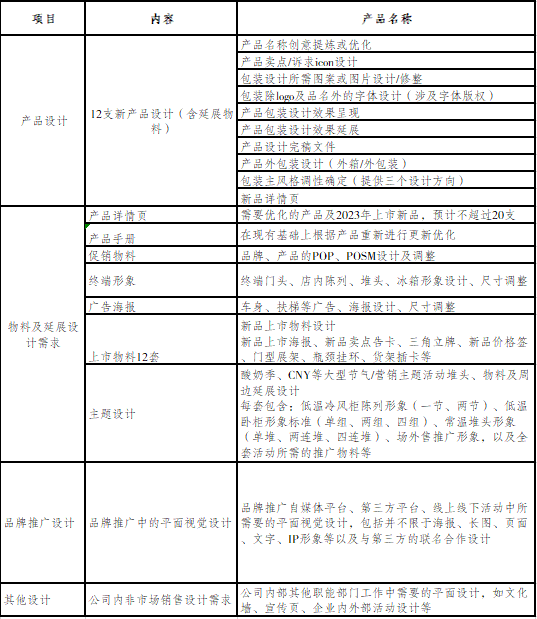 招标数量：1家3. 质量要求及售后服务： （1）每月初甲方会提出当月具体需求清单事项、相应具体要求及完成期限，双方确认无误后乙方应按时按需交付设计成果。（2）甲方若对交付的设计有异议，乙方应按照甲方要求进行调整直至甲方满意。五、项目最高限价最高限价：人民币六十万元整（￥600,000.00）六、报价方式及付款条件根据项目内容进行密封报价，报价不得超过最高限价。服务总金额覆盖2023年全年，按月进行支付。供应商要求具有独立法人资格；有行业内的相应设计服务能力和经验；具有良好的行业信誉，无不良记录等；本次招标不接受联合体投标，只接受资源方报价，不接受转包给第三方执行公司。投标文件要求文件需求清单投标人公司法人身份证复印件、法人委托代理人身份证复印件、委托人授权书。资质文件：营业执照（最新年检过的复印件）组织机构代码证（最新年检过的复印件）税务登记证（最新年检过的复印件）相关商务及技术文件：公司简介及类似成功服务案列、专业获奖证书、商业荣誉证书等（4）报价单注：所有资料复印件或扫描件必须加盖投标单位公章，必须在递交投标文件时一次性提交不得补交，否则视为资格审查不合格，评标委员会审查时必须核验有关证明和证件。 招标人无论在任何时候均有权对投标人提供的以上资料（证书、资料复印件）进行核实，若发现资料存在不实；或有行贿犯罪记录。招标人将有权取消其中标资格。招标人将组织重新招标。比选响应文件份数及密封要求：正本1份，副本1份，报价单封装。投标人应填写全称，同时加盖印章。比选响应文件必须由法人代表或授权代表签署。比选响应文件装订及密封要求：比选响应文件须左侧装订，装订要规范。要用封条在比选响应文件袋背面上方开口处密封，并填写密封日期，加盖投标人公章。封皮上写明招标项目名称及投标人名称。比选响应文件正副本每页盖章并盖骑缝章。投标文件递交：送达时间及地点：竞价方应于2022年12月12日10时前将按照要求制作装订的投标文件密封盖章交到陕西省渭南市高新北区中垦大道中垦华山牧乳业有限公司张璇，联系电话15319981981。逾期收到或不符合规定的竞价文件将被拒绝。无论竞价人是否中标，竞价文件将不予退还。九、开标时间及地点  （1）开标时间：2022年12月12日10:30时  （2）开标地点：陕西省渭南市高新北区中垦大道中垦华山牧乳业有限公司1号会议室联系方式咨询截止时间：2022年12月12日10时前，咨询方式为电话咨询。联系人：张璇电  话：15319981981第二部分：评分办法本次采购评分采用综合评分法评标，评审专家将依据投标方提交的比选响应文件，对各项评标项目进行比较和评审。通过阅读投标文件，汇总各项评标项目分值，推荐中标人。一、评标评分细则评分标准（兼评委打分表）注：1.在评审过程中，发现某投标文件中缺少相应评审项目或该评审项目无实质性内容者，评标委员会将根据实际情况按得0分处理。2.综合得分为每一项得分的加总，总分高者胜出。                                                           评分人签名:                                                                                      时间：   年  月  日二、定标和通知1.招标方在中标候选人范围内依据排序进行选择，最终确定中标人。2.报价最低的参选方有不中标的可能，对未中标的原因招标方可不予解释。3.中标及落标定标后，招标方将通知中标人；如参选方在比选工作结束后7日内没有接到招标方发出的中标通知书，投标方应视为在本次投标工作中落标。第三部分：主要技术内容及要求一、资质要求投标单位有效期内营业执照的营业范围需包含项目所需服务内容。投标单位及法人经营过程中合法合规无不良记录。投标单位法定的各项资料齐备。二、技术要求有相应的设计能力/资质并有相应服务案例。    设置专门团队/小组对项目进行专项服务及对接。验收标准     按照约定时间及要求交付相应设计成果。所交付设计成果需得到需求方的认可，若需求方有异议，设计方应根据需求方的要求进行调整至甲方满意。进行月度考核，每月初需求方提出具体的需求清单、要求及时间周期，设计方确认后按照需求进行设计工作并按期保质交付设计成果。月度结束后，需求方对当月完成的满意的设计交付成果进行签字确认。第四部分：合同主要条款合同概况    双方就中垦华山牧乳业有限公司2023年的产品设计及其他设计服务事项达成外包合作协议。合同标的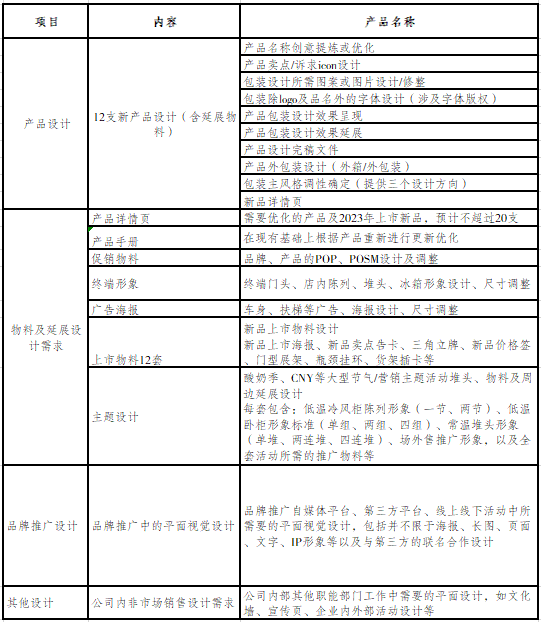 数量、质量按照约定时间交付相应约定数量的设计成果。所交付设计成果需得到需求方的认可。进行月度考核，按照月度结点提供月度交付事项清单，并由相应需求部门及领导进行签字确认。价款、付款方式服务金额采用年费方式，年度服务费含税合计为？付款方式：以月度费用支付形式付款，每月上旬支付上月服务费用？。履行期限、地点、方式乙方按照双方约定时间段，向甲方提供表达成果内容的电子文本或书面文本作为乙方向甲方提交的工作成果的证明。甲方接到设计方案后在七个工作日内提出书面或电子版意见，乙方应根据意见继续完善。违约责任乙方不能按照约定标准按时交付成果、单方违约不执行合同等，甲方有权拒绝支付相应月份的服务费用。争议解决出现纠纷协商解决，协商不成应向渭南市仲裁委员会提起仲裁。其他乙方保证本合同项下由乙方创意设计的成果（包括但不限于影响及文字）为合法并不侵犯他人的知识产权，否则由此产生的一切经济、法律责任由乙方自行承担，并赔偿给甲方造成的全部损失。第五部分：比选响应文件格式及要求中垦华山牧乳业有限公司2023年设计外包服务项目比 选 响 应 文 件投标人：                       （盖章单位）法定代表人或其委托代理人：         （签字）年   月   日目录一、投标函及投标单位简介（一）投标函（二）投标单位简介（或另册提供）二、资质文件（一）营业执照（最新年检过的复印件）（二）类似项目业绩证明（合同复印件或中标通知书）（三）其他需要提供的三、商务及技术文件（一）法定代表人身份证明（二）法人代表授权书格式（三）项目方案（含进度计划表）（四）真实性承诺（五）售后服务承诺（注：上述文件根据上述要求提供，每页加盖公章并盖骑缝章）一、投标函及投标单位简介（一）投标单位简介投 标 函 致：中垦华山牧乳业有限公司 1.根据已收到贵方的项目邀请函中的相关内容后，我方愿以含税价人民币（大写）      元（RMB：¥    元），税率  %，不含税价人民币（大写）      元（RMB：¥    元）报价，并按上述招标文件的规范与要求提供XX。2.一旦我方中标，我方保证在XX日内开展咨询服务工作，推迟一天扣XX元，累计计算。超出XX天按照招标文件规定终止合同。3.如果我方中标，我方承诺达到贵方的相关需求。 法定代表人（签字、盖章）：      投标单位名称（公章）（二）投标单位简介二、资质文件（一）营业执照（最新年检过的复印件）（二）类似项目业绩证明（合同复印件或中标通知书）（三）其他需要提供的三、商务及技术文件（一）法定代表人身份证明投 标 人：                                                        单位性质：                                                        地    址：                                                        成立时间：        年    月     日经营期限：                                                        姓    名：                          性        别：                年    龄：                          职        务：                系                                （投标人名称）的法定代表人。特此证明。投标人：                        （盖单位章）         年       月       日 （二）法人代表授权书格式本授权书声明：本人      （姓名）系        （投标人名称）的法定代表人，现委托      （姓名）为我方代理人。代理人根据授权，以我方名义签署、澄清、说明、补正、递交、撤回、修改         （项目名称）比选响应文件、签订合同和处理有关事宜，其法律后果由我方承担。委托期限：同比选文件规定的投标有效期。代理人无转委托权。投  标  人：                    （盖单位章）法定代表人：                     （签字）身份证号码：                     委托代理人：                     （签字）身份证号码：                              年        月        日 （三）项目方案（含进度计划表）（四）真实性承诺（五）售后服务承诺               投标单位评分项及分值               投标单位评分项及分值采购代表人评审专家1评审专家2评审专家2综合得分综合得分满分100分满分100分商务分40分业绩.信誉.经验 （10分）商务分40分有关资质.证件等（10分） 商务分40分与甲方具体需求的执行能力匹配度（20分）报价分50分报价分采用低价优先法计算，即满足竞价邀请的要求且投标最低的报价为评标基准价，其价格分为50分。其他竞价人的报价分统一按照下列公式计算：报价得分＝（评标基准价／投标报价）×50。态度分10分根据竞价人准备资料的详实程度、对招标项目的重视程度和配合程度进行打分被授权人身份证复印件张贴处